§10-105.  Terms of service agreement1.  Rights of custodian or user not changed or impaired.  This Act does not change or impair a right of a custodian or a user under a terms of service agreement to access and use digital assets of the user.[PL 2019, c. 417, Pt. A, §107 (NEW).]2.  No new or expanded rights to fiduciary or designated recipient.  This Act does not give a fiduciary or designated recipient any new or expanded rights other than those held by the user for whom, or for whose estate, the fiduciary or designated recipient acts or represents.[PL 2019, c. 417, Pt. A, §107 (NEW).]3.  Fiduciary's or designated recipient's access may be modified or eliminated.  A fiduciary's or designated recipient's access to digital assets may be modified or eliminated by a user, by federal law or by a terms of service agreement if the user has not provided direction under section 10‑104.[PL 2019, c. 417, Pt. A, §107 (NEW).]SECTION HISTORYPL 2019, c. 417, Pt. A, §107 (NEW). The State of Maine claims a copyright in its codified statutes. If you intend to republish this material, we require that you include the following disclaimer in your publication:All copyrights and other rights to statutory text are reserved by the State of Maine. The text included in this publication reflects changes made through the First Regular and First Special Session of the 131st Maine Legislature and is current through November 1. 2023
                    . The text is subject to change without notice. It is a version that has not been officially certified by the Secretary of State. Refer to the Maine Revised Statutes Annotated and supplements for certified text.
                The Office of the Revisor of Statutes also requests that you send us one copy of any statutory publication you may produce. Our goal is not to restrict publishing activity, but to keep track of who is publishing what, to identify any needless duplication and to preserve the State's copyright rights.PLEASE NOTE: The Revisor's Office cannot perform research for or provide legal advice or interpretation of Maine law to the public. If you need legal assistance, please contact a qualified attorney.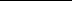 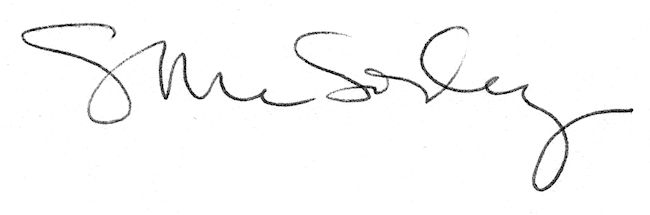 